Информационно-познавательный проектв старшей группе«Почемучки-исследователи»

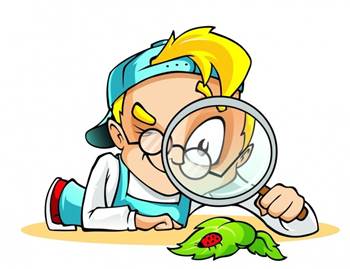 2020-2021 уч. год            «Расскажи – и я забуду,покажи – и я запомню,дай попробовать – и я пойму».(Китайская пословица)
Тип проекта: поисково-исследовательский, долгосрочный.     Участники проекта: дети старшей группы, воспитатели, родители воспитанников.
Срок реализации: проект был осуществлен в период с октября 2020 по май 2021 г.
Актуальность проекта:
          Ребенок – природный исследователь окружающего мира. Мир открывается ребенку через опыт его личных ощущений, действий, переживаний. Благодаря этому он познает мир, в который пришел. Он изучает все как может и чем может – глазами, руками, языком, носом. Он радуется даже самому маленькому открытию. В старшем дошкольном возрасте у детей развиваются потребности познания этого мира, которые находят отражение в форме поисковой, исследовательской деятельности, направленные на «открытие нового», которые развивают продуктивные формы мышления. Исследовательская, поисковая активность – естественное состояние ребенка, он настроен на освоение окружающего мира, он хочет его познавать. Это внутреннее стремление к исследованию порождает исследовательское поведение и создает условия для того, чтобы психическое развитие ребенка изначально разворачивалось как процесс саморазвития.
          3адача педагога – не пресекать исследовательскую, поисковую активность детей, а наоборот, активно помогать и способствовать ее развитию. Познавательно - исследовательская деятельность – форма активности ребенка, направленная на познание свойств и связей объектов; способствует формированию целостной картины мира.
         Исследования Н. Н. Подьякова, подтверждают, что экспериментирование претендует на роль ведущей деятельности в период дошкольного детства, основу которого составляет познавательное ориентирование.
            Главное достоинство метода экспериментирования заключается в том что, он дает детям реальные представления о различных сторонах изучаемого объекта, о его взаимоотношениях с другими объектами и со средой обитания. В процессе эксперимента идет обогащение памяти ребенка, активизируются его мыслительные процессы, так как постоянно возникает необходимость анализа и сравнения, классификации и обобщения. Необходимость давать отчет об увиденном, формулировать обнаруженные закономерности и выводы стимулирует развитие речи.
          Проблема: В реальной действительности в дошкольных образовательных учреждениях данный метод (экспериментирование) применяется неоправданно редко. Несмотря на многие позитивные стороны, он пока не получил широкого распространения.Методы обучения: словесные, практические, наглядные.
          Новизна: Комплексное использование элементов ранее известных и современных методик детского экспериментирования c учетом интеграции образовательных областей программы.
          Цели проекта:
· Развитие познавательной активности детей в процессе экспериментирования;
· Развитие наблюдательности, умение сравнивать, анализировать, обобщать, развитие познавательного интереса детей в процессе экспериментирования, установление причинно-следственной зависимости, умение делать выводы;
· Развитие внимания, зрительной, слуховой чувствительности;
· Создание предпосылок формирования у детей практических и умственных действий.
       Задачи проекта:Расширять представления детей об окружающем мире через знакомство с основными физическими свойствами и явлениями; - Пополнить и обогатить в группе развивающую предметно-пространственную среду для организации работы дошкольников по экспериментальной и исследовательской деятельности.Развивать связную речь детей: побуждать рассуждать, аргументировать, пользоваться речью-доказательством;Обеспечивать переход от предметно-практического действия к образно-символическому (схематизация, символизация связей и отношений между предметами и явлениями окружающего мира);Развивать наблюдательность;Знакомить детей со свойствами различных предметов, природных материалов (бумага, пластмасса, магнит, почва, вода, растения и т. д.);Стимулировать развитие самостоятельности и ответственности.Воспитывать интерес детей к экспериментальной деятельности;Воспитывать такие качества как желание помочь другим, умение договариваться друг с другом для решения общих задач.Создание условий для проявления исследовательской активности старших дошкольников в самостоятельном и коллективном экспериментировании.Поддержание у детей инициативы, сообразительности, пытливости, критичности, самостоятельности.   Условиями реализации проекта являются:
      Методы проведения:
• Поисково-исследовательские наблюдения: случайные наблюдения и эксперименты, плановые эксперименты, как ответы на детские вопросы;
• Проведение опытов (практических) ;
• Беседы (конструктивные).
     Форма организации:
1. Формы образовательной работы с детьми:
• опыты, эксперименты
• экспериментирование на прогулке
• индивидуальная работа с детьми
• самостоятельная экспериментальная деятельность
• дидактические игры
• подвижные игры
• труд в природе и в уголке природы
• чтение художественной литературы
• беседы
• просмотр презентаций, мультфильмов.
2. Формы работы с родителями:
• Консультация
• Буклеты, памятки
• Беседы
• Ручной труд
• Развивающая среда.
Ресурсное обеспечение проекта. Для успешного воспитательно-образовательного процесса по данному направлению в группе преобразована предметно-развивающая среда и создан центр экспериментально-поисковой деятельности «Уголок экспериментирования».
Основное оборудование и материалы: Приборы – помощники: увеличительное стекло, чашечные весы, песочные часы, разнообразные магниты, микроскоп.
Прозрачные и непрозрачные сосуды разной конфигурации и разного объема: пластиковые бутылки, стаканы, ковши, ведерки, воронки.
Природные материалы: камешки разного цвета и формы, минералы, глина, разная по составу земля, крупный и мелкий песок, птичьи перышки, ракушки, шишки.
Бросовый материал: кусочки кожи, поролона, меха, лоскутки ткани, пробки, проволока, деревянные, пластмассовые, металлические предметы.
Технические материалы: гайки, винты, болтики, гвозди.
Разные виды бумаги: обычная альбомная и тетрадная, калька, наждачная.
Красители: Акварельные краски и гуашь, пищевые красители.
Медицинские материалы: пипетки, колбы, пробирки. Деревянная палочка, вата, мензурки, воронки, шприцы (пластмассовые без игл) марля, мерные ложечки.
Прочие материалы: зеркала, воздушные шары, деревянные зубочистки, растительное масло, мука, соль, цветные и прозрачные стекла, формочки, поддоны, стеки, линейки, сито, таз, спички, нитки. Пуговицы разного размера, иголки, булавки, соломинки для коктейля.
Предполагаемый результат:
• У детей сформировано эмоционально-ценностное отношение к окружающему миру.
• Дети проявляют познавательный интерес к занятиям, улучшено речевое развитие.
• Сформированы основы диалектического мышления.
• Углублены знания, предусмотренные программой.
• Усвоены основы целостного видения окружающего мира.
• Сформированы коммуникативные навыки.
• Созданы необходимые условия для формирования основ целостного мировидения дошкольника средствами экспериментальной деятельности.
• Воспитанники имеют представления детей об окружающем мире.
• У дошкольников развиты умения: наблюдать, анализировать, сравнивать, выделять характерные, существенные признаки предметов и явлений, обобщать их по этим признакам.
• У детей расширены знания и представления об окружающем мире, в том числе про снег и лёд.
• У детей развиты познавательные умения через экспериментальную деятельность.
Риски и пути преодоления рисков:
В ходе реализации данного проекта возможно возникновение некоторых рисков, которые будут решены следующим путём:
1. Вовлечение родителей посредством индивидуальных консультаций, отдельных поручений, а так же обеспечением материала для творчества.
2. Предварительная подготовка детей родителями в домашних условиях.
Продукт проектной деятельности:
• Лэпбук «Опыты и эксперименты»
• Создание картотеки опытов и экспериментов.
Основные принципы организации детского экспериментирования:
       Принцип научности:
- предполагает подкрепление всех средств познания научно-обоснованными и практически апробированными методиками;
- содержание работы соответствует основным положениям возрастной психологии и дошкольной педагогики, при этом имеет возможность реализации в практике дошкольного образования.
       Принцип целостности:
- основывается на комплексном принципе построения непрерывности и
непрерывности процесса поисково-исследовательской деятельности;
-предусматривает решение программных задач в совместной деятельности педагогов, детей и родителей.
       Принцип систематичности и последовательности:
- обеспечивает единство воспитательных, развивающих и обучающих задач, развития поисково-исследовательской деятельности дошкольников;
- предполагает повторяемость тем во всех возрастных группах и позволяет детям применить усвоенное и познать новое на следующем этапе развития;
- формирует у детей динамические стереотипы в результате многократных повторений.
      Принцип индивидуально-личностной ориентации воспитания:
- предполагает реализацию идеи приоритетности самоценного детства,
обеспечивающей гуманный подход к целостному развитию личности ребенка-дошкольника и обеспечению готовности личности к дальнейшему ее развитию;
- обеспечивает психологическую защищенность ребенка эмоциональный комфорт, создание условий для самореализации с опорой на индивидуальные особенности ребенка.
       Принцип доступности:
- предполагает построение процесса обучения дошкольников на адекватных возрасту формах работы с детьми;
- предусматривает решение программных задач в совместной деятельности взрослых и детей и самостоятельной деятельности воспитанников;
      Принцип активного обучения:
- предполагает не передачу детям готовых знаний, а организацию такой детской деятельности, в процессе которой они сами делают «открытия», узнают новое путем решения доступных проблемных задач;
-обеспечивает использование активных форм и методов обучения дошкольников, способствующих развитию у детей самостоятельности, инициативы, творчества.
       Принцип креативности:
- предусматривает «выращивание» у дошкольников способности переносить ранее сформированные навыки в ситуации самостоятельной деятельности, инициировать и поощрять потребности детей самостоятельно находить решение нестандартных задач и проблемных ситуаций. Принцип результативности:
- предусматривает получение положительного результата проводимой работы по теме независимо от уровня интеллектуального развития детей.Этапы реализации проекта
1 этап. Организационно-подготовительный этап.·        Анализ научной и методической литературы.·        Педагогическая диагностика на начало проекта.·        Разработка перспективного планирования с детьми и родителями.·        Организация предметно – развивающей среды 2 этап. Познавательно-творческий (практический) Реализация перспективного плана работы с детьми и родителями с учетом интеграции образовательных областей.  3 этап. Заключительный
                Создание картотеки опытов и экспериментов.              Лэпбук «Большая книга опытов и экспериментов»
              Педагогическая диагностика на конец проекта.Перспективный план работы с родителямиВывод:
      Мы пришли к выводу что, развитие исследовательских способностей дошкольников через новые педагогические технологии – такие как проектная деятельность, в образовательной практике способствуют развитию у детей поисково-исследовательской активности - это на сегодняшний день один из основных путей познания, наиболее полно соответствующий природе ребенка и современным задачам обучения. Данная работа еще раз доказывает то, что такой инновационный метод обучения как экспериментальная деятельность, достаточно мощно направляет свою работу в сторону усвоения детьми необходимых навыков и умений. Эксперименты позволяют объединить все виды деятельности и все стороны воспитания, развивают наблюдательность и пытливость ума, развивают стремление к познанию мира, умение изобретать, использовать не стандартные решения в трудных ситуациях, создавать творческую личностью.     Дальнейшее использование разработанной и предложенной модели позволит нам совершенствовать исследовательскую активность дошкольников и определить дальнейшие шаги в развитии детей и взаимодействии с родителями. Включение методов исследовательского обучения в образовательный процесс, систематическое проведение разработанных мероприятий, а также согласованная совместная работа воспитателей, родителей и педагога-психолога способствуют качественной подготовке детей к обучению в школе.       Процесс познания, освоение новых знаний очень важны для нас, поэтому считаем, что в детском саду и в семье не должно быть четкой границы между обыденной жизнью и экспериментированием, ведь экспериментирование не самоцель, а только способ ознакомления детей с миром, в котором им предстоит жить! МЕСЯЦВИД ДЕЯТЕЛЬ-НОСТИТЕМАЦЕЛИОКТЯБРЬБеседа рассказЭкскурсия в детскую лабораториюПовышение интереса к исследовательской деятельности.Познавательное видео.Волшебные стеклышкиПознакомить детей с приборами для наблюденияООДСвойства веществФормирование представлений о свойствах веществ.ОпытСтроение веществРасширение представлений о строении знакомых веществОпытРастворяются, не растворяютсяПознакомить детей с таким свойством, как растворимость.Презентация«Мир металлов»Познакомить детей с разновидностями металлов.Беседа«Роль металлов в жизни человека»Познакомить детей с ролью металлов в жизни человека.Опыт«Свойства песка и глины»Формировать знания детей о свойствах песка и глины.НОЯБРЬОпыт«Знакомство со свойствами воздуха»Расширять представления детей о значимости воздуха в жизни человека, совершенствовать опыт детей в соблюдении правил безопасности при проведении экспериментов.Беседа«Органы дыхания»Расширить знания у дошкольников об органах дыхания человека.ООД«Воздух невидимка»Расширять знания о воздухе.Опыт«Крепкий спичечный коробок»Опыт«Сухой из воды»Продемонстрировать существование атмосферного давления.Опыт«Где теплее»Выявить что теплый воздух легче холодного.Опыт«Воздух под водой»Выявить что воздух легче воды, имеет силу.Подвижная игра«Поймай воздух»Закреплять знания о воздухе в процессе игры.ДЕКАБРЬПрезентация«Воды земного шара»Познакомить детей , что большую часть земного шара занимает вода.Опыт«Куда делась вода»Выявить процесс испарения водыОпыт«Помощница вода»Использовать знания о повышении уровня воды для решения познавательной задачи.Экспериментирование на прогулке«Свойства воды»Расширить представления о свойствах воды.Д/игра«Водоем»Расширять знания об экосистеме водоемов.Опыт«Изменение объёма жидкости»Выявить изменение объема жидкости при замерзании.Опыт«Круговорот воды в природе»Рассказать детям о круговороте воды в природе. Показать зависимость состояния воды от температуры.П/игра«Мы водные капельки»Совершенствовать умение двигаться легко, изящно, самостоятельно менять движения. Побуждать детей самостоятельно придумывать движения. Создавать условия для обучения детей ориентировке в пространстве.ЯНВАРЬПознавательный мультфильм«Фиксики» (магнит)Познакомить с происхождением магнита.Опыт«Магнитные силы»Выявить свойства магнитаБеседа -эксперимент«Сила тяготения»Дать детям представления о силе тяготения.Опыт«Два магнита»Выявить особенность взаимодействия двух магнитов.Д/игра«Поймай рыбку»Закреплять знания о магните в процессе игры.ФЕВРАЛЬБеседа«В мире электричества»Расширить представление детей о электричествеЭксперимент«Волшебный шарик»Установить причину статического электричества.Игра - эксперимент«Чудо прическа»Познакомить с проявлением статического электричества.ОпытПрыгающие рисовые хлопья.Показать, что в результате контакта между двумя различными предметами возможно разделение статических электрических разрядов.ОпытСпособ разделения перемешанных соли и перца.Показать, что в результате контакта не во всех предметах возможно разделение статических электрических разрядов.ОпытГибкая вода.Показать, что в воде электроны свободно перемещаются.ОпытТанцующая фольгаПоказать, что разноименные статические заряды притягиваются друг к другу, а одноименные отталкиваются.Презентация«Что такое молния»Выявить что гроза это проявление электричества в природе.МАРТООД«Бумага и ее свойства»Познакомить с разными видами бумаги; познакомить детей со свойствами бумаги; формировать навык выполнения правил техники безопасности при проведении экспериментов.Опыт«Какая бывает бумага?»Помочь детям с помощью разнообразных приемов определить свойства бумаги: бумага бывает разных цветов, гладкая и шероховатая, тонкая и толстая.Опыт«Послушай, как шуршит бумага»Закрепить знания детей о бумаге и ткани, их свойствах.Опыт«Сгибание листов бумаги»Закреплять умения детей производить действия с бумагой, развивать обследовательские действия и уметь устанавливать причинно–следственные связи.Опыт«Легко ли рвется бумага?»Расширять представления детей о свойствах бумаги, закреплять умения делать выводы.Опыт«Тонет – не тонет»Расширять представления детей о свойствах бумаги.Опыт«Видно ли сквозь бумагу?»Побуждать самостоятельно, добывать знания о свойствах бумаги.Презентация«Бумага и её свойства»Закрепить знания детей о бумагеАПРЕЛЬРассказ воспитателяТкани и её свойстваРазвитие познавательной активности старших дошкольников впроцессе знакомства со свойствами, значением и областью применения ткани в жизни человека.Беседа«Как изготавливают ткань»Рассказать детям о изготовлении тканиОпыт«Из чего шьют одежду?»Познакомить детей с тканями, из которых шьют одежду.Опыт«Переплетение нитей»Рассматривание переплетения нитей ткани через лупу.Опыт«Рвется ткань или нет?»Установить с детьми, какая бывает ткань по плотности.Опыт«Окрашивание ткани»Познакомить детей со свойством ткани: она легко окрашивается.Дидактическая игра«Свойства ткани»Познакомить детей со свойствами тканиОбщение«Прошлое ткани»Рассказать детям о прошлом тканиПрезентацияТкани и её свойстваЗакрепить знания детей о ткани и её свойствахМАЙЗаключительныйэтапСформировать картотеку опытов и  экспериментов.Создание лэпбука «Большая книга опытов и экспериментов»Форма работыТемаБеседа дома с детьми:«Кто такие учёные», «Что такое эксперимент?»Консультация:«Организация детского экспериментирования в домашних условиях»Ручной труд:- Изготовить с детьми водяной фильтр из разнообразных материалов.Беседа:«Как организовать игры с водой».Консультация«Чего нельзя и что нужно делать для поддержания интереса детей к познавательному экспериментированию?»Памятка: «Играя, познаем».Привлекать родителей к пополнению коллекции:«Разные ткани»«Бумажная страна»Консультация«Интересные опыты с детьми»«Поэкспериментируем!Тематические консультации«Значение экспериментальной деятельности для детей»
«Организация домашней лаборатории»
«Режим питания нарушать нельзя! »
«Экспериментирование с водой»
«Роль семьи в развитии поисково-исследовательской активности ребенка»

Памятка для родителей«Чего нельзя и что нужно делать для поддержания интереса детей к познавательному экспериментированию».Родительское собраниеОбсуждение итогов и анализ работы